Опросный лист на проектирование и изготовление канализационной насосной станцииОПРОСНЫЙ ЛИСТ № ______к договору № _______Комплектация КНС:Дополнительные требования__________________________________________________________________________________________________________________________________________________________________________________________________________________________________________________________________________________________________________________________Подпись заказчика _____________________ /____________________/ «____» ______________________20___ г.Просьба заполнить опросный лист максимально подробно. Благодарим Вас за обращение и надеемся на плодотворное сотрудничество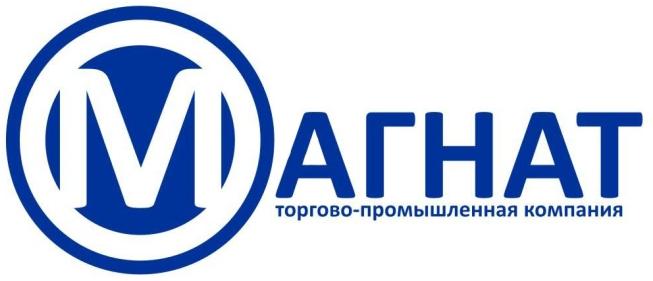 ООО «ТД МАГНАТ» тел.: +7 (495) 414-11-12; Сайт: tpkmagnat.ru  E-mail: info@tpkmagnat.ruИНН/ КПП: 7714919755/771401001;  ОГРН: 5137746011530; ОКПО: 18933979 
р/с 40702810408510000428 в Филиал "ЦЕНТРАЛЬНЫЙ" Банка ВТБ ПАОг. Москва, к/с 30101810145250000411, БИК 044525411.ЗаказчикАдрес объекта Контактное лицоТелефон / факс / e-mail№ п.пНаименование параметраНаименование параметраНаименование параметраНаименование параметраНаименование параметраНаименование параметраНаименование параметраНаименование параметраНаименование параметраНаименование параметраНаименование параметраПоказателиЕд. изм.1Характер территории: предприятие, складской комплекс, поселок, дом и т.п.Характер территории: предприятие, складской комплекс, поселок, дом и т.п.Характер территории: предприятие, складской комплекс, поселок, дом и т.п.Характер территории: предприятие, складской комплекс, поселок, дом и т.п.Характер территории: предприятие, складской комплекс, поселок, дом и т.п.Характер территории: предприятие, складской комплекс, поселок, дом и т.п.Характер территории: предприятие, складской комплекс, поселок, дом и т.п.Характер территории: предприятие, складской комплекс, поселок, дом и т.п.Характер территории: предприятие, складской комплекс, поселок, дом и т.п.Характер территории: предприятие, складской комплекс, поселок, дом и т.п.Характер территории: предприятие, складской комплекс, поселок, дом и т.п.2Предполагаемый размер насосной станции:Предполагаемый размер насосной станции:Предполагаемый размер насосной станции:Предполагаемый размер насосной станции:Предполагаемый размер насосной станции:Предполагаемый размер насосной станции:Предполагаемый размер насосной станции:Предполагаемый размер насосной станции:Предполагаемый размер насосной станции:Предполагаемый размер насосной станции:Предполагаемый размер насосной станции:Диаметр (D)Диаметр (D)Диаметр (D)Диаметр (D)Диаметр (D)Диаметр (D)Диаметр (D)Диаметр (D)Диаметр (D)Диаметр (D)Диаметр (D)ммВысота (H)Высота (H)Высота (H)Высота (H)Высота (H)Высота (H)Высота (H)Высота (H)Высота (H)Высота (H)Высота (H)мВысота верхней части станции над уровнем земли (H1)Высота верхней части станции над уровнем земли (H1)Высота верхней части станции над уровнем земли (H1)Высота верхней части станции над уровнем земли (H1)Высота верхней части станции над уровнем земли (H1)Высота верхней части станции над уровнем земли (H1)Высота верхней части станции над уровнем земли (H1)Высота верхней части станции над уровнем земли (H1)Высота верхней части станции над уровнем земли (H1)Высота верхней части станции над уровнем земли (H1)Высота верхней части станции над уровнем земли (H1)м3Данные для выбора насосного оборудованияДанные для выбора насосного оборудованияДанные для выбора насосного оборудованияДанные для выбора насосного оборудованияДанные для выбора насосного оборудованияДанные для выбора насосного оборудованияДанные для выбора насосного оборудованияДанные для выбора насосного оборудованияДанные для выбора насосного оборудованияДанные для выбора насосного оборудованияДанные для выбора насосного оборудованияДанные для выбора насосного оборудованияДанные для выбора насосного оборудования3.1Тип стоковТип стоковТип стоковТип стоковТип стоков- хоз. бытовые- хоз. бытовые- хоз. бытовые- хоз. бытовые- хоз. бытовые- хоз. бытовые- промышленные- промышленные- промышленные- промышленные- промышленные- промышленные- дождевые - дождевые - дождевые - дождевые - дождевые - дождевые 3.2рН стоковрН стоковрН стоковрН стоковрН стоковрН стоковрН стоковрН стоковрН стоковрН стоковрН стоков3.3Температура стоковТемпература стоковТемпература стоковТемпература стоковТемпература стоковТемпература стоковТемпература стоковТемпература стоковТемпература стоковТемпература стоковТемпература стоков0С3.4Концентрация взвешенных веществКонцентрация взвешенных веществКонцентрация взвешенных веществКонцентрация взвешенных веществКонцентрация взвешенных веществКонцентрация взвешенных веществКонцентрация взвешенных веществКонцентрация взвешенных веществКонцентрация взвешенных веществКонцентрация взвешенных веществКонцентрация взвешенных веществмг/л3.5Максимальный приток сточных водМаксимальный приток сточных водМаксимальный приток сточных водМаксимальный приток сточных водМаксимальный приток сточных водМаксимальный приток сточных водМаксимальный приток сточных водМаксимальный приток сточных водМаксимальный приток сточных водМаксимальный приток сточных водМаксимальный приток сточных водм3/час3.6Категория надежности КНС:Категория надежности КНС:Категория надежности КНС:Категория надежности КНС:Категория надежности КНС:Категория надежности КНС:Категория надежности КНС:Категория надежности КНС:Категория надежности КНС:Категория надежности КНС:Категория надежности КНС:IIIIIIIIIIIIIIIIIIIIII3.7Расчетный напор на выходе из КНСРасчетный напор на выходе из КНСРасчетный напор на выходе из КНСРасчетный напор на выходе из КНСРасчетный напор на выходе из КНСРасчетный напор на выходе из КНСРасчетный напор на выходе из КНСРасчетный напор на выходе из КНСРасчетный напор на выходе из КНСРасчетный напор на выходе из КНСРасчетный напор на выходе из КНСм3.8Разность геодезических высот начала и конца напорного трубопроводаРазность геодезических высот начала и конца напорного трубопроводаРазность геодезических высот начала и конца напорного трубопроводаРазность геодезических высот начала и конца напорного трубопроводаРазность геодезических высот начала и конца напорного трубопроводаРазность геодезических высот начала и конца напорного трубопроводаРазность геодезических высот начала и конца напорного трубопроводаРазность геодезических высот начала и конца напорного трубопроводаРазность геодезических высот начала и конца напорного трубопроводаРазность геодезических высот начала и конца напорного трубопроводаРазность геодезических высот начала и конца напорного трубопроводам3.9Количество насосов:Количество насосов:Количество насосов:Количество насосов:- рабочих- рабочих- рабочих- рабочих- рабочих- рабочих- рабочихшт.- резервных- резервных- резервных- резервных- резервных- резервных- резервныхшт.- запасных на склад- запасных на склад- запасных на склад- запасных на склад- запасных на склад- запасных на склад- запасных на складшт.3.10Геодезическая разность высот между местом установки КНС и местом приема перекачиваемых стоковГеодезическая разность высот между местом установки КНС и местом приема перекачиваемых стоковГеодезическая разность высот между местом установки КНС и местом приема перекачиваемых стоковГеодезическая разность высот между местом установки КНС и местом приема перекачиваемых стоковГеодезическая разность высот между местом установки КНС и местом приема перекачиваемых стоковГеодезическая разность высот между местом установки КНС и местом приема перекачиваемых стоковГеодезическая разность высот между местом установки КНС и местом приема перекачиваемых стоковГеодезическая разность высот между местом установки КНС и местом приема перекачиваемых стоковГеодезическая разность высот между местом установки КНС и местом приема перекачиваемых стоковГеодезическая разность высот между местом установки КНС и местом приема перекачиваемых стоковГеодезическая разность высот между местом установки КНС и местом приема перекачиваемых стоковм3.11Уровень грунтовых вод,, hгрвУровень грунтовых вод,, hгрвУровень грунтовых вод,, hгрвУровень грунтовых вод,, hгрвУровень грунтовых вод,, hгрвУровень грунтовых вод,, hгрвУровень грунтовых вод,, hгрвУровень грунтовых вод,, hгрвУровень грунтовых вод,, hгрвУровень грунтовых вод,, hгрвУровень грунтовых вод,, hгрвм 4Параметры патрубков:Параметры патрубков:Параметры патрубков:Параметры патрубков:Параметры патрубков:Параметры патрубков:Параметры патрубков:Параметры патрубков:Параметры патрубков:Параметры патрубков:Параметры патрубков:Параметры патрубков:Параметры патрубков:4.1Подводящего трубопровода:Подводящего трубопровода:Подводящего трубопровода:Подводящего трубопровода:Подводящего трубопровода:Подводящего трубопровода:Подводящего трубопровода:Подводящего трубопровода:Подводящего трубопровода:Подводящего трубопровода:Подводящего трубопровода:4.1.1Количество Количество Количество Количество Количество Количество Количество Количество Количество Количество Количество шт.4.1.2Глубина залегания, HвхГлубина залегания, HвхГлубина залегания, HвхГлубина залегания, HвхГлубина залегания, HвхГлубина залегания, HвхГлубина залегания, HвхГлубина залегания, HвхГлубина залегания, HвхГлубина залегания, HвхГлубина залегания, Hвхм4.1.3Наружный диаметр, DвхНаружный диаметр, DвхНаружный диаметр, DвхНаружный диаметр, DвхНаружный диаметр, DвхНаружный диаметр, DвхНаружный диаметр, DвхНаружный диаметр, DвхНаружный диаметр, DвхНаружный диаметр, DвхНаружный диаметр, Dвхмм4.1.4Длина, LвхДлина, LвхДлина, LвхДлина, LвхДлина, LвхДлина, LвхДлина, LвхДлина, LвхДлина, LвхДлина, LвхДлина, Lвхм4.1.5Толщина стенки, hвхТолщина стенки, hвхТолщина стенки, hвхТолщина стенки, hвхТолщина стенки, hвхТолщина стенки, hвхТолщина стенки, hвхТолщина стенки, hвхТолщина стенки, hвхТолщина стенки, hвхТолщина стенки, hвхмм4.1.6МатериалМатериалМатериалМатериалМатериалМатериалМатериалМатериалМатериалМатериалМатериал4.1.7Напрвление:3:003:006:006:006:006:009:0012:0012:00другоев часах4.1.8Предполагаемый тип соединения с КНС (фланец, муфта, раструб и т.д.)Предполагаемый тип соединения с КНС (фланец, муфта, раструб и т.д.)Предполагаемый тип соединения с КНС (фланец, муфта, раструб и т.д.)Предполагаемый тип соединения с КНС (фланец, муфта, раструб и т.д.)Предполагаемый тип соединения с КНС (фланец, муфта, раструб и т.д.)Предполагаемый тип соединения с КНС (фланец, муфта, раструб и т.д.)Предполагаемый тип соединения с КНС (фланец, муфта, раструб и т.д.)Предполагаемый тип соединения с КНС (фланец, муфта, раструб и т.д.)Предполагаемый тип соединения с КНС (фланец, муфта, раструб и т.д.)Предполагаемый тип соединения с КНС (фланец, муфта, раструб и т.д.)Предполагаемый тип соединения с КНС (фланец, муфта, раструб и т.д.)4.2Напорного трубопровода:Напорного трубопровода:Напорного трубопровода:Напорного трубопровода:Напорного трубопровода:Напорного трубопровода:Напорного трубопровода:Напорного трубопровода:Напорного трубопровода:Напорного трубопровода:Напорного трубопровода:4.2.1Количество Количество Количество Количество Количество Количество Количество Количество Количество Количество Количество шт.4.2.2Глубина залегания, HнапГлубина залегания, HнапГлубина залегания, HнапГлубина залегания, HнапГлубина залегания, HнапГлубина залегания, HнапГлубина залегания, HнапГлубина залегания, HнапГлубина залегания, HнапГлубина залегания, HнапГлубина залегания, Hнапм4.2.3Наружный диаметр, DнапНаружный диаметр, DнапНаружный диаметр, DнапНаружный диаметр, DнапНаружный диаметр, DнапНаружный диаметр, DнапНаружный диаметр, DнапНаружный диаметр, DнапНаружный диаметр, DнапНаружный диаметр, DнапНаружный диаметр, Dнапмм4.2.4Длина, LнапДлина, LнапДлина, LнапДлина, LнапДлина, LнапДлина, LнапДлина, LнапДлина, LнапДлина, LнапДлина, LнапДлина, Lнапм4.2.5Толщина стенки, hнапТолщина стенки, hнапТолщина стенки, hнапТолщина стенки, hнапТолщина стенки, hнапТолщина стенки, hнапТолщина стенки, hнапТолщина стенки, hнапТолщина стенки, hнапТолщина стенки, hнапТолщина стенки, hнапмм4.2.6МатериалМатериалМатериалМатериалМатериалМатериалМатериалМатериалМатериалМатериалМатериал4.2.7Напрвление:3:003:006:006:006:006:009:0012:0012:00другоев часах5Вентиляционная труба:Вентиляционная труба:Вентиляционная труба:Вентиляционная труба:Вентиляционная труба:Вентиляционная труба:Вентиляционная труба:Вентиляционная труба:Вентиляционная труба:Вентиляционная труба:Вентиляционная труба:5.1Количество Количество Количество Количество Количество Количество Количество Количество Количество Количество Количество шт.5.2Диаметр, DвентДиаметр, DвентДиаметр, DвентДиаметр, DвентДиаметр, DвентДиаметр, DвентДиаметр, DвентДиаметр, DвентДиаметр, DвентДиаметр, DвентДиаметр, Dвентмм5.3Толщина стенки, hвентТолщина стенки, hвентТолщина стенки, hвентТолщина стенки, hвентТолщина стенки, hвентТолщина стенки, hвентТолщина стенки, hвентТолщина стенки, hвентТолщина стенки, hвентТолщина стенки, hвентТолщина стенки, hвентмм5.4Высота над уровнем земли, HвентВысота над уровнем земли, HвентВысота над уровнем земли, HвентВысота над уровнем земли, HвентВысота над уровнем земли, HвентВысота над уровнем земли, HвентВысота над уровнем земли, HвентВысота над уровнем земли, HвентВысота над уровнем земли, HвентВысота над уровнем земли, HвентВысота над уровнем земли, Hвентм5.5Глубина врезки в корпус КНС (относительно крышки корпуса КНС)Глубина врезки в корпус КНС (относительно крышки корпуса КНС)Глубина врезки в корпус КНС (относительно крышки корпуса КНС)Глубина врезки в корпус КНС (относительно крышки корпуса КНС)Глубина врезки в корпус КНС (относительно крышки корпуса КНС)Глубина врезки в корпус КНС (относительно крышки корпуса КНС)Глубина врезки в корпус КНС (относительно крышки корпуса КНС)Глубина врезки в корпус КНС (относительно крышки корпуса КНС)Глубина врезки в корпус КНС (относительно крышки корпуса КНС)Глубина врезки в корпус КНС (относительно крышки корпуса КНС)Глубина врезки в корпус КНС (относительно крышки корпуса КНС)6Электроснабжение:Электроснабжение:Электроснабжение:Электроснабжение:Электроснабжение:Электроснабжение:Электроснабжение:Электроснабжение:Электроснабжение:Электроснабжение:Электроснабжение:6.1Исполнение щита управления:Исполнение щита управления:Исполнение щита управления:Исполнение щита управления:Исполнение щита управления:Исполнение щита управления:Исполнение щита управления:Исполнение щита управления:Исполнение щита управления:Исполнение щита управления:Исполнение щита управления:- наружное (уличное)- наружное (уличное)- наружное (уличное)- наружное (уличное)- наружное (уличное)- наружное (уличное)- наружное (уличное)- наружное (уличное)- наружное (уличное)- наружное (уличное)- наружное (уличное)- внутреннее (в помещении)- внутреннее (в помещении)- внутреннее (в помещении)- внутреннее (в помещении)- внутреннее (в помещении)- внутреннее (в помещении)- внутреннее (в помещении)- внутреннее (в помещении)- внутреннее (в помещении)- внутреннее (в помещении)- внутреннее (в помещении)6.2Количество вводов электропританияКоличество вводов электропританияКоличество вводов электропританияКоличество вводов электропританияКоличество вводов электропританияКоличество вводов электропританияКоличество вводов электропританияКоличество вводов электропританияКоличество вводов электропританияКоличество вводов электропританияКоличество вводов электропританияшт.6.3Включение резерва электропитания :Включение резерва электропитания :Включение резерва электропитания :Включение резерва электропитания :Включение резерва электропитания :Включение резерва электропитания :Включение резерва электропитания :Включение резерва электропитания :Включение резерва электропитания :Включение резерва электропитания :Включение резерва электропитания :РучноеРучноеРучноеАвтоматическоеАвтоматическоеАвтоматическоеАвтоматическоеАвтоматическоеНетНетНет6.4Размещение щита управленияРазмещение щита управленияРазмещение щита управленияРазмещение щита управленияРазмещение щита управленияРазмещение щита управленияРазмещение щита управленияРазмещение щита управленияРазмещение щита управленияРазмещение щита управленияРазмещение щита управления- сверху, на крышке резервуара- сверху, на крышке резервуара- сверху, на крышке резервуара- сверху, на крышке резервуара- сверху, на крышке резервуара- сверху, на крышке резервуара- сверху, на крышке резервуара- сверху, на крышке резервуара- сверху, на крышке резервуара- сверху, на крышке резервуара- сверху, на крышке резервуара- в павильоне- в павильоне- в павильоне- в павильоне- в павильоне- в павильоне- в павильоне- в павильоне- в павильоне- в павильоне- в павильоне- другое- другое- другое- другое- другое- другое- другое- другое- другое- другое- другое6.5Расстояние от станции до пульта управленияРасстояние от станции до пульта управленияРасстояние от станции до пульта управленияРасстояние от станции до пульта управленияРасстояние от станции до пульта управленияРасстояние от станции до пульта управленияРасстояние от станции до пульта управленияРасстояние от станции до пульта управленияРасстояние от станции до пульта управленияРасстояние от станции до пульта управленияРасстояние от станции до пульта управлениям6.6Возможность работы пульта в системе единой диспетчерезацииВозможность работы пульта в системе единой диспетчерезацииВозможность работы пульта в системе единой диспетчерезацииВозможность работы пульта в системе единой диспетчерезацииВозможность работы пульта в системе единой диспетчерезацииВозможность работы пульта в системе единой диспетчерезацииВозможность работы пульта в системе единой диспетчерезацииВозможность работы пульта в системе единой диспетчерезацииВозможность работы пульта в системе единой диспетчерезацииВозможность работы пульта в системе единой диспетчерезацииВозможность работы пульта в системе единой диспетчерезациида/нет 6.7Пуск:Пуск:Пуск:Пуск:Пуск:Пуск:Пуск:Пуск:Пуск:Пуск:Пуск:Прямой(до 4кВт)Прямой(до 4кВт)Плавный(свыше 25Квт)Плавный(свыше 25Квт)Плавный(свыше 25Квт)Плавный(свыше 25Квт)Звезда/треугольник (от 4кВт)Звезда/треугольник (от 4кВт)Звезда/треугольник (от 4кВт)Частотный преобразовательЧастотный преобразователь7Дополнительное оборудованиеДополнительное оборудованиеДополнительное оборудованиеДополнительное оборудованиеДополнительное оборудованиеДополнительное оборудованиеДополнительное оборудованиеДополнительное оборудованиеДополнительное оборудованиеДополнительное оборудованиеДополнительное оборудование7.1Установка под проезжей частьюУстановка под проезжей частьюУстановка под проезжей частьюУстановка под проезжей частьюУстановка под проезжей частьюУстановка под проезжей частьюУстановка под проезжей частьюУстановка под проезжей частьюУстановка под проезжей частьюУстановка под проезжей частьюУстановка под проезжей частью7.2Наземный павильонНаземный павильонНаземный павильонНаземный павильонНаземный павильонНаземный павильонНаземный павильонНаземный павильонНаземный павильонНаземный павильонНаземный павильон7.3Теплоизоляция корпуса КНСТеплоизоляция корпуса КНСТеплоизоляция корпуса КНСТеплоизоляция корпуса КНСТеплоизоляция корпуса КНСТеплоизоляция корпуса КНСТеплоизоляция корпуса КНСТеплоизоляция корпуса КНСТеплоизоляция корпуса КНСТеплоизоляция корпуса КНСТеплоизоляция корпуса КНС7.4Корзина для сбора мусораКорзина для сбора мусораКорзина для сбора мусораКорзина для сбора мусораКорзина для сбора мусораКорзина для сбора мусораКорзина для сбора мусораКорзина для сбора мусораКорзина для сбора мусораКорзина для сбора мусораКорзина для сбора мусора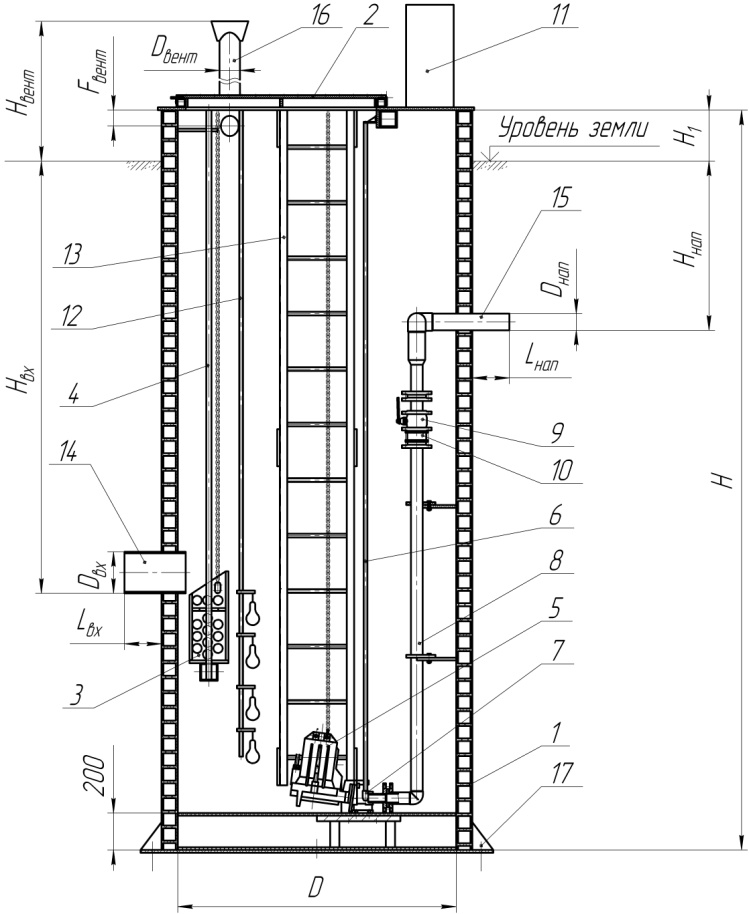 1Корпус КНС сварной2Люк обслуживания3Корзина в комплекте с цепью4Направляющие корзины5Погружной насос в комплекте с цепью6Направляющие насосов7Автоматическая трубная муфта8Внутренний трубопровод9Задвижка10Клапан обратный11Щит управления12Поплавковый выключатель уровня13Лестница14Подводящий патрубок15Напорный патрубок16Вентиляционная труба17Болты анкерные Другое оборудование:Другое оборудование:Другое оборудование: